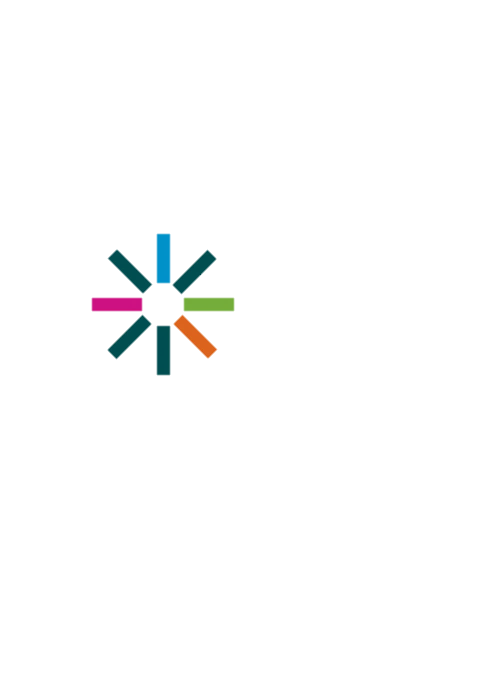 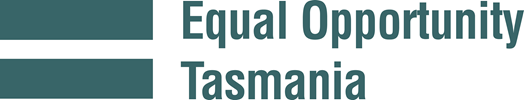 Equal Opportunity is good for Business Contact us for your training needs we are here to help you. In these changing and uncertain times as we navigate through the COVID 19 virus, we have updated our training we have on offer at Equal Opportunity Tasmania. New Online Training with Equal Opportunity Tasmania Our Trainers are available to do online Training for Workplaces, Community Groups, Schools and Exemptions. Our Training, Development and Education Officers will consult with you regarding your specific training needs. Programs can be tailored with content specifically catering to the needs of your organisation. The online training sessions use Zoom and are live and interactive, participants require access to a desktop or laptop computer with a good internet connection. Face - to - face training To keep participants safe, we are adhering to Public Health Advice regarding our face-to-face training, we encourage you to contact us to discuss your requirements so we can give you the most up to-date information regarding our availability.Contact usFor further information on our training programs please go to our website www.equalopportunity.tas.gov.au/trainingOur training team welcome questions and booking enquiries – Call: (03) 6165 7515
Email: training@equalopportunity.tas.gov.au Training courses 2021Workplace Behaviour - Where is the Line?	2Racism.  It stops with me!	2Discrimination Law: Rights and Responsibilities	3Young, old, in-between… Is your workplace age inclusive?	3Disability Awareness – Is your workplace disability ready?	4Workplace Support Contact Officer Training	5Workplace Support Contact Officer Refresher	5Workplace Support Contact Officer Network Meeting	6Managers supporting Workplace Support Officer Contact Officer ……………………………………………………………………………………….............7Recruitment and Selection…………………………………………………………………7Addressing and preventing discrimination and harassment in the workplace for managers and supervisors	8Workplace Behaviour - Where is the Line? Many people are struggling to know what is appropriate workplace behaviour. This course is recommended for everyone in organisations that may need reminders about workplace behaviour, the course includes activities.This 2.5 x hour course will cover:What is their personal 'below-the-line' behaviour What is their workplace's below-the-line behaviour How to proactively avoid crossing the workplace line, and Positive steps to take when the line is crossedIn house training  for your business or organisation $290 per hour Group minimum of 4 x participants - maximum participants x 18We provide resources and posters / brochures We can tailor training to suit your organisation or business needsRacism. It stops with me!Racism is unacceptable by today’s standards. Yet we continue to see and hear racist behaviour and actions of some people in our workplaces, community and schools. It is often the random and unprovoked actions of this kind that have lasting and negative effects on a person’s confidence, health and wellbeing, and the sense of being part of an inclusive, safe and respectful community. Many people feel unsafe to do anything, do not know what they can do as bystanders or to support those affected by racism. This course will give you a greater understanding of ‘subtle’, covert and casual racism and how to challenge it safely. This course is recommended for everyone.This 2.5 x hour course will cover:What is racismPersonal and individual responsibilitiesOptions and discussion for bystander intervention and supportIn house training  for your business or organisation $290 per hour Group minimum of 4 x participants - maximum participants x 18We provide resources and posters / brochures We can tailor training to suit your organisation or business needsDiscrimination Law: Rights and ResponsibilitiesEffective anti-discrimination strategies in your workplace are good practice and good for business.  All businesses in Tasmania, regardless of their size, must adhere to the Anti-Discrimination Act 1998 Tas. All staff including volunteers need to be aware of their rights and responsibilities. This course is recommended for everyone. This 2 x hour course will cover:An overview of the Anti-Discrimination Act 1998 Tas What does discrimination meanThe role of Equal Opportunity TasmaniaStereotypes / biasWorkplace DiversityProtected attributesDirect and indirect discriminationHarassment (including bullying), sexual harassment, other prohibited conduct including victimisation and incitement to hatredRights and responsibilities for all employeesIn house training  for your business or organisation $290 per hour Group minimum of 4 x participants - maximum participants x 18We provide resources and posters / brochures We can tailor training to suit your organisation or business needsEqual Opportunity in house calendar training cost $120 per person (Group minimum of 4 x participants)Young, old, in-between… Is your workplace age inclusive?Increasing your awareness of the benefits of an age diverse workplace will help you to respect all ages and generations. Protecting people’s rights within the workplace regardless of age is good practice and good for business. This course is recommended for everyone. This 2 x hour course will cover: Age Diversity Generational stereotypes and the link to prejudice and discriminationWhat the Anti-Discrimination Act 1998 Tas says about age discriminationRights and responsibilities for all employeesAwareness of age diversity, preventing age discrimination and the benefits of an age diverse workplace. Including looking at workplaces that promote cultural diversity & LGBTI awareness. Activities and discussion on how to improve workplace diversity.In house training  for your business or organisation $290 per hour Group minimum of 4 x participants - maximum participants x 18We provide resources and posters / brochures We can tailor training to suit your organisation or business needsDisability Awareness – Is your workplace disability ready?Valuing all employees in your workplace is good practice and good for business and the principles of employment are the same for people with disability as those without disability. This course is recommended for everyone.This 2 x hour course will cover: DiversityHow stereotypes can lead to prejudice and discrimination and biasOverview of the Anti-Discrimination Act 1998 Tas What the Anti-Discrimination Act 1998 Tas says about disability discrimination Disability (Access to Premises – Buildings) Standards 2010Rights and responsibilities for all employeesInherent requirements and reasonable adjustments in employmentPreventing disability discrimination and the benefits of a diverse workplaceDiscussion, activities and statisticsIn house training  for your business or organisation $290 per hour Group minimum of 4 x participants - maximum participants x 18We provide resources and posters / brochures We can tailor training to suit your organisation or business needsWorkplace Support Contact Officer TrainingWorkplace Support Contact Officers (WSCO’s) are an important first contact for people who believe they have a grievance in the workplace. The grievance may relate to bullying, harassment, discrimination, or other workplace issues. This course is recommended for new employees who require information and training on the role of the Workplace Support Contact Officer in the workplace. This course will cover:The role of Workplace Support Contact Officer in line with their employer’s policyThe principles underlying the role of the Contact OfficerPutting the principles into practice.An Overview of the Anti-Discrimination Act 1998 Tas and other relevant legislationThis course includes scenarios and activitiesCourse is run over two x half days (8 x hours in total)In house training  for your business or organisation $290 per hour Group minimum of 4 x participants - maximum participants x 18We provide resources and posters / brochures We can tailor training to suit your organisation or business needsEqual Opportunity in house  calendar training cost $480 per person (Group minimum of 4 x participants)Workplace Support Contact Officer Refresher CourseHas it been some time since you last attended Workplace Support Contact Officer (WSCO) Training?  Have you had many opportunities to actively practice the role of Workplace Support Contact Officer? If you already have a good understanding of the Anti-Discrimination Act 1998 (Tasmania) and have previously attended Workplace Support Contact Officer Training this 4 x hour course will ‘refresh’ your knowledge and give you the opportunity to take part in role-plays, look at case studies and brainstorm ideas.This 4 x hour course will cover:The role of Workplace Support Contact Officer in line with your employers' policyPutting the principles into practiceHow stereotypes can lead to prejudice and discriminationAn Overview of the Anti-Discrimination Act 1998 Tas and other relevant legislationThis course includes scenarios and activitiesIn house training  for your business or organisation $290 per hour Group minimum of 4 x participants - maximum participants x 18We provide resources and posters / brochures We can tailor training to suit your organisation or business needsEqual Opportunity in house calendar training cost $240 per person (Group minimum of 4 x participants)Workplace Support Contact Officer Networking MeetingFREE Networking meetings are held to give Workplace Support Contact Officers (WSCO’s) in different organisations the opportunity to exchange ideas, experiences and information with others in a similar role.The 3 x hour networking meeting will also provide an excellent opportunity to catch up on any amendments to the Anti-Discrimination Act 1998 Tas and changes to procedures. All those who have been trained by Equal Opportunity in the role of Contact Officer are eligible and invited to attend. Once registered, participants will be able to e-mail any questions or issues for discussion at the meeting. (Meetings held online through Zoom) – FREEManagers supporting Workplace Support Contact Officers – Making your job easierThis is a free 1 hour seminar to assist managers to better understand and use their Workplace Support Contact Officers (WSCOs) to the organisation’s advantage. WSCOs are an excellent workplace resource when used correctly, this seminar will cover:Why do you have WSCOs?Understanding the WSCO roleTrouble shooting – does your WSCO network work well – why?  - Why not?Tools and suggestions to assistThe seminar content is flexible and will be adapted to the requirements of individual management teamsRecruitment and SelectionThe course builds on your knowledge of the Anti-Discrimination Act 1998 Tas. It will cover what the law says about discrimination in recruitment and selection, best practice and how to avoid discrimination at each stage of the recruitment and selection process.This 3.5 x hour course will cover:What are ‘inherent requirements’ and why they are important?“How do I ensure my position descriptions and job application forms meetAnti-Discrimination Act 1998 Tas requirements?”Unconscious bias- Unpack what this means in our employment practices“Can I ask applicants to undergo a medical test before offering them the job?”“When placing a job advertisement in the paper, can I specify the age of the person I want to employ?”In house training  for your business or organisation $290 per hour Group minimum of 4 x participants - maximum participants x 18We provide resources and posters / brochures We can tailor training to suit your organisation or business needsAddressing and preventing discrimination and harassment in the workplace for managers and supervisorsDiscrimination and harassment is recognised as one of the major contributors to workplace stress. Employers have a responsibility to provide a workplace free from these behaviours. As a manager / supervisor you have a key role to play in preventing and dealing with workplace discrimination and harassment. This workshop will provide you with ideas and strategies for preventing discrimination and harassment together with the confidence to deal effectively with issues should they arise. This 4 x hour course will cover:Overview of the Anti- Discrimination Act 1998 Tas How stereotypes can lead to prejudice and discriminationThe power of languageBullying & sexual harassmentDiversityRelevant legislationThe costs of discrimination and harassmentResponding to discrimination and harassmentBuilding teams / communication / respectThis course includes scenarios and activitiesIn house training  for your business or organisation $290 per hour Group minimum of 4 x participants - maximum participants x 18We provide resources and posters / brochures We can tailor training to suit your organisation or business needs____________________________________________________________________Contact usFor further information on our training programs please go to our website www.equalopportunity.tas.gov.au/trainingOur training team welcome questions and booking enquiries –  Call: (03) 6165 7515
Email: training@equalopportunity.tas.gov.au